BÀI TẬP ĐẾM VÀ SO SÁNH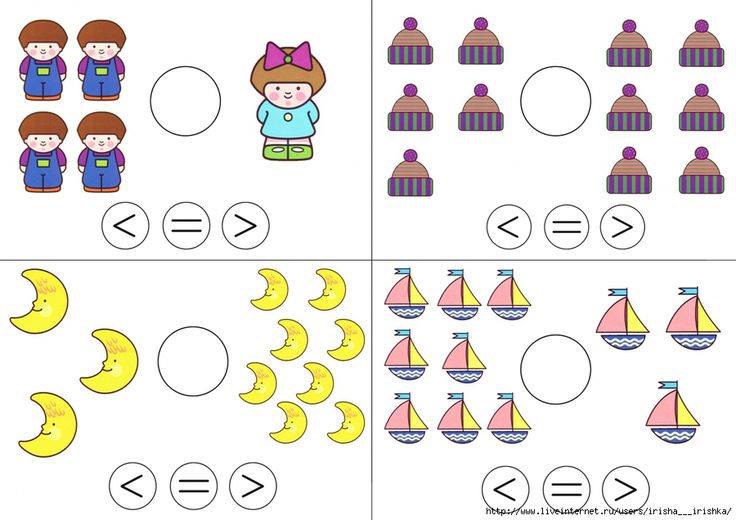 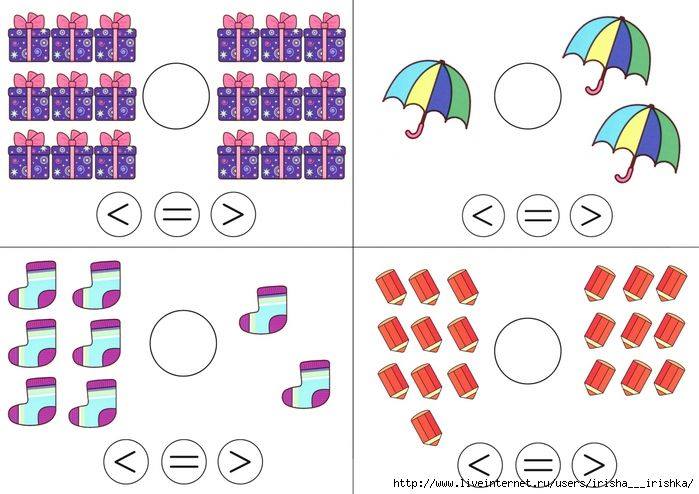 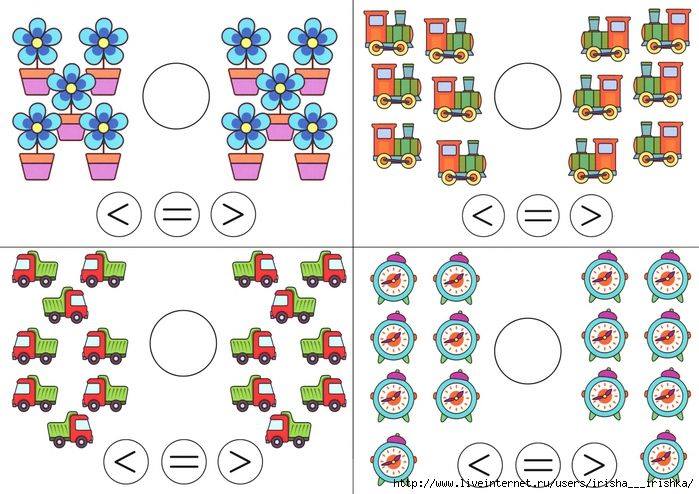 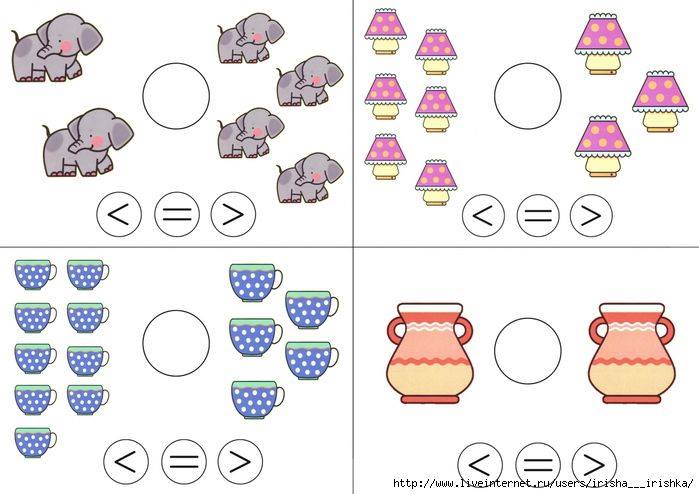 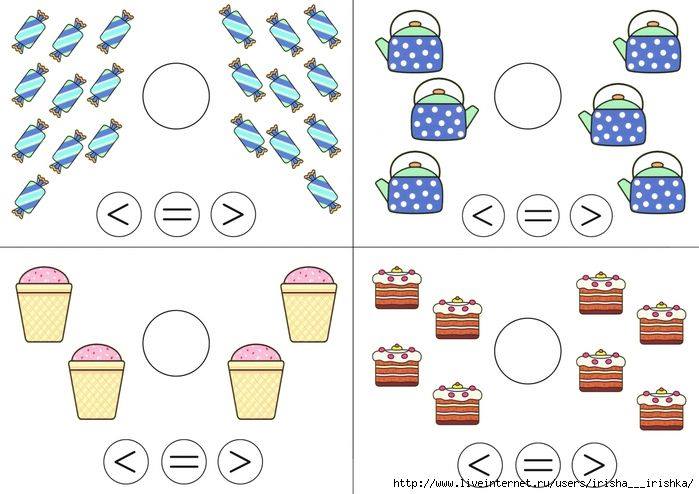 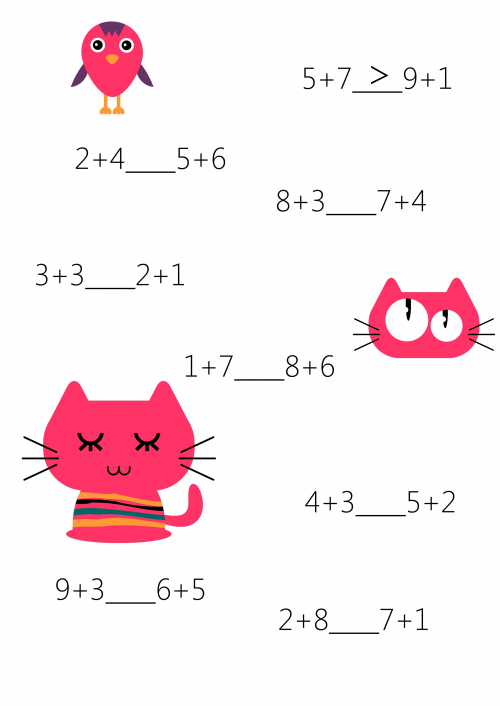 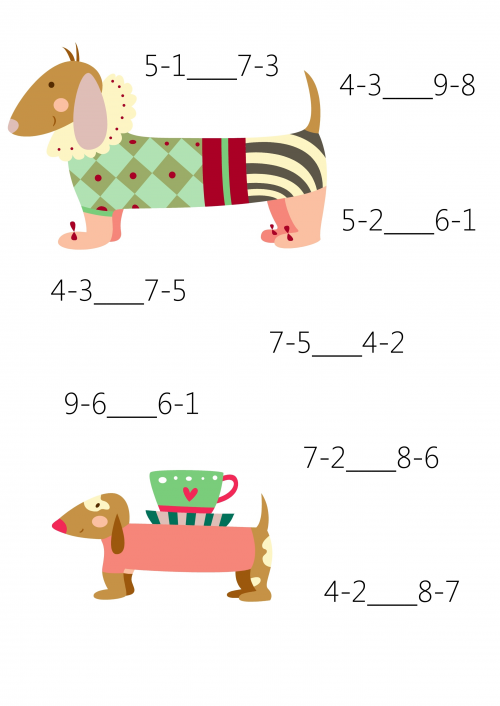 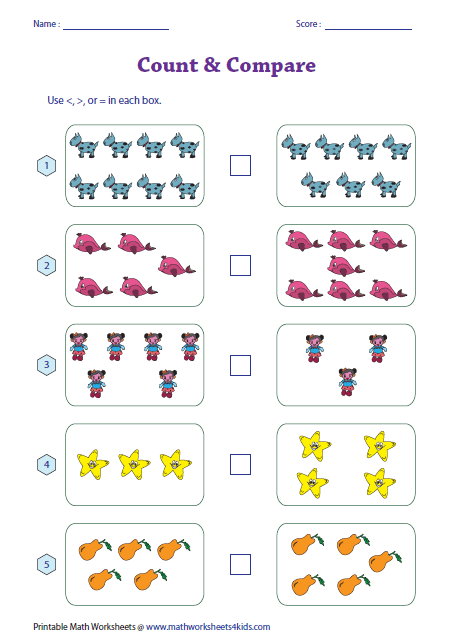 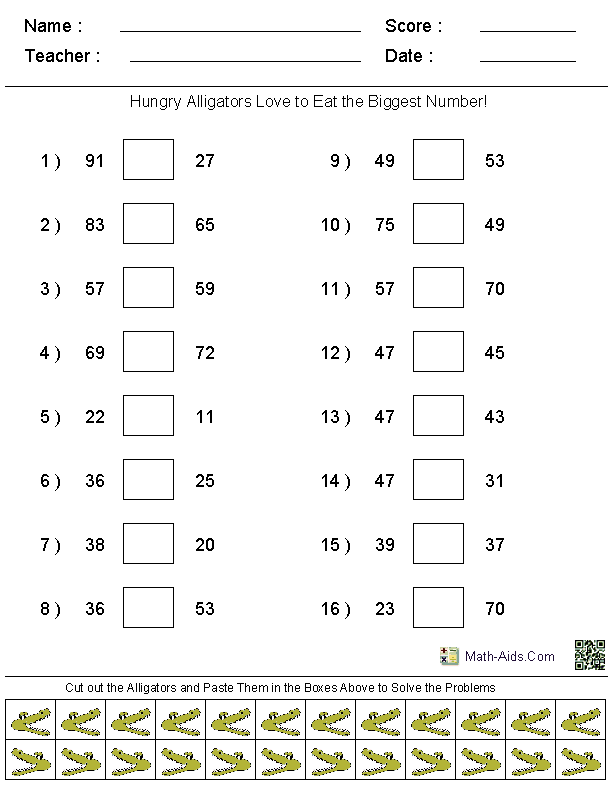 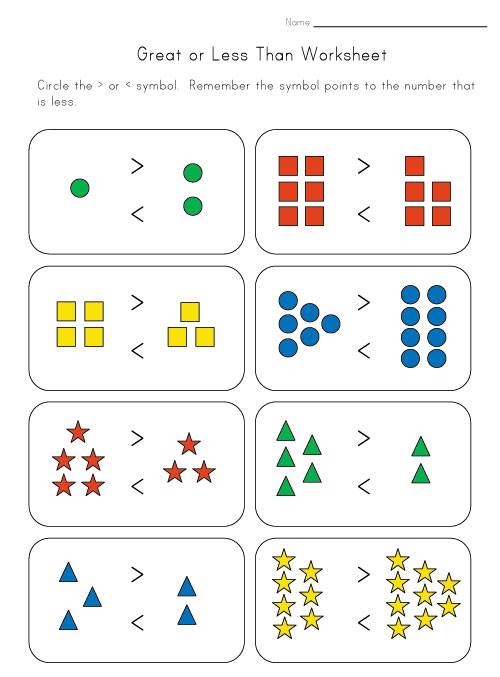 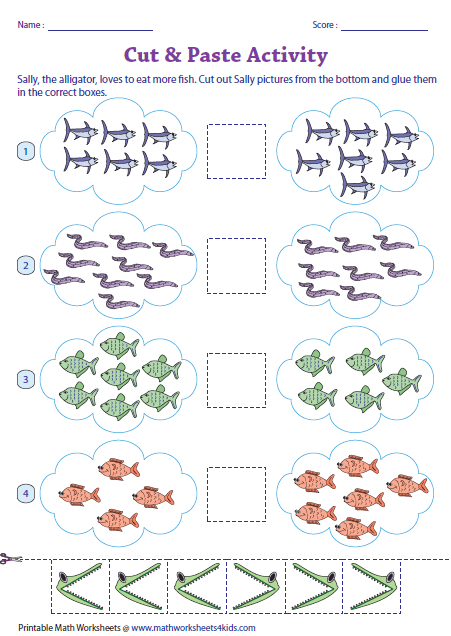 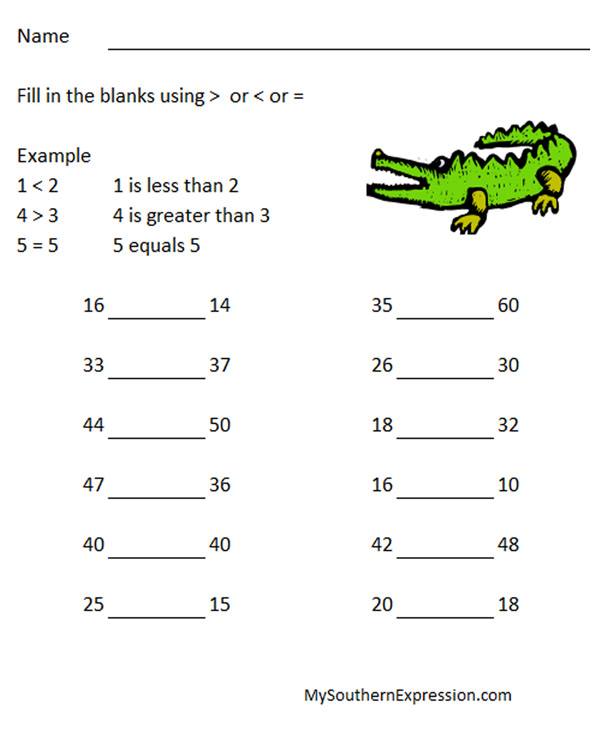 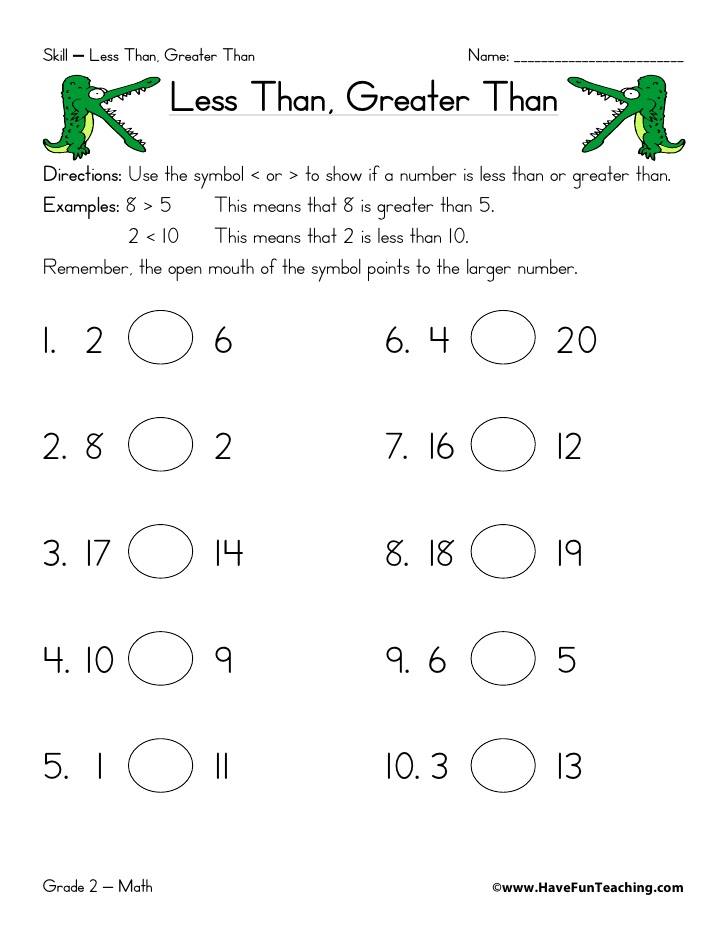 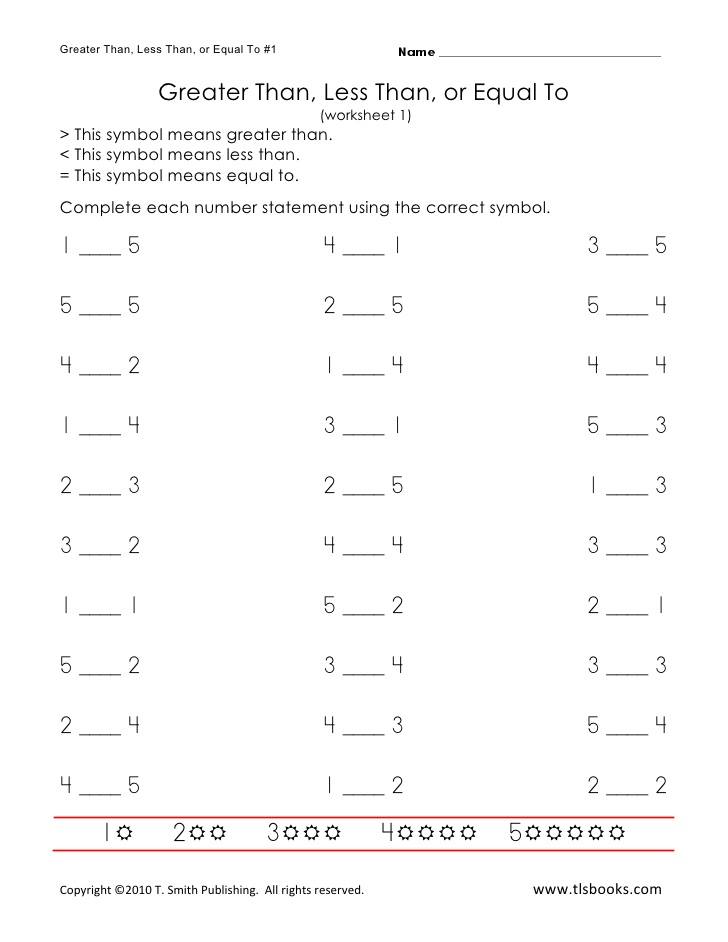 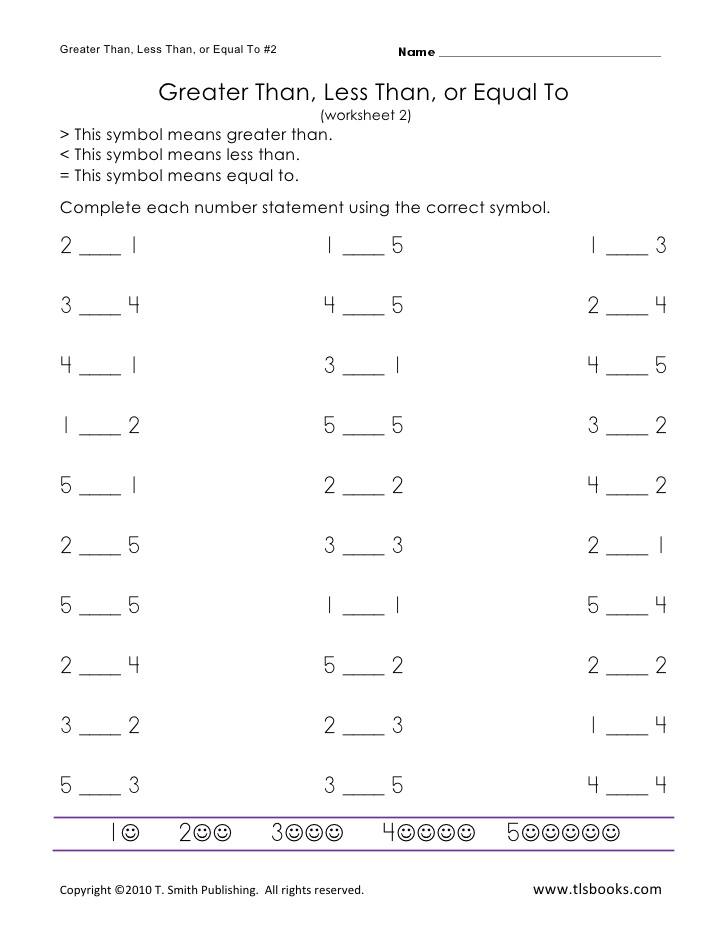 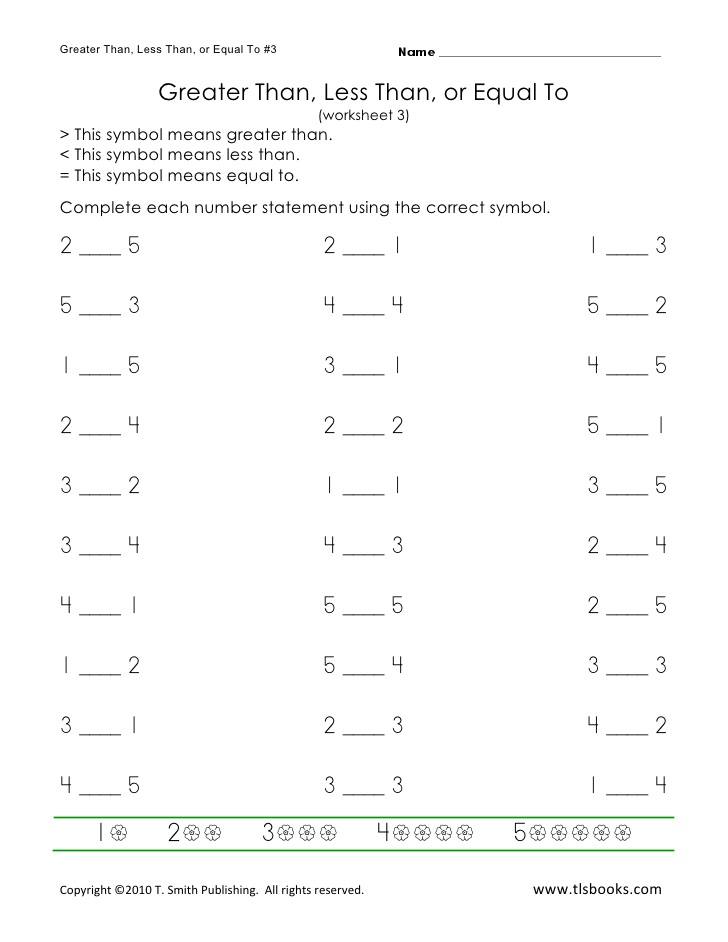 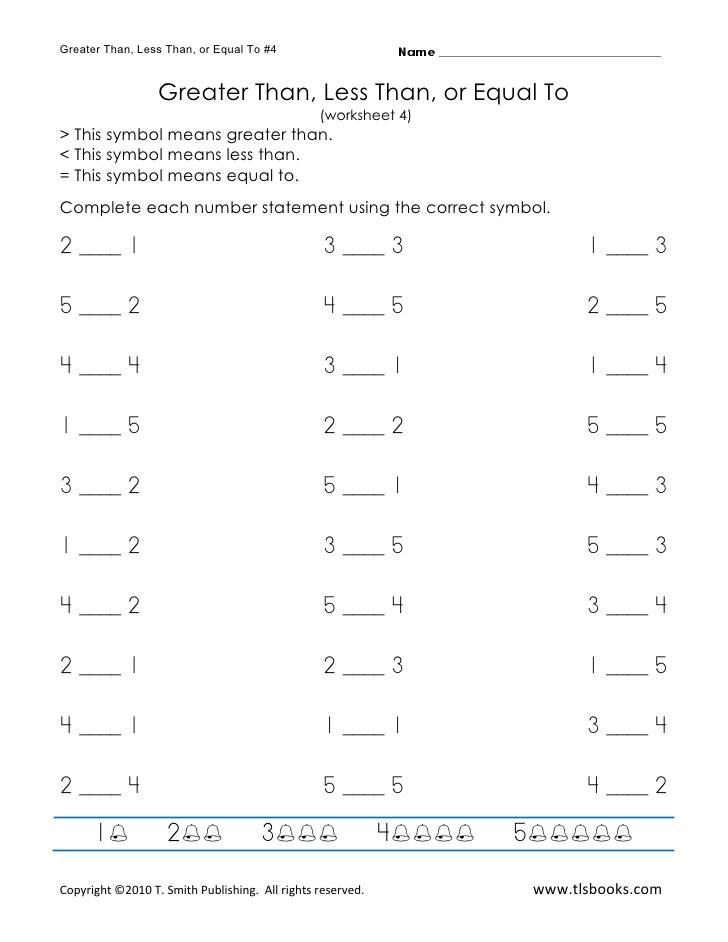 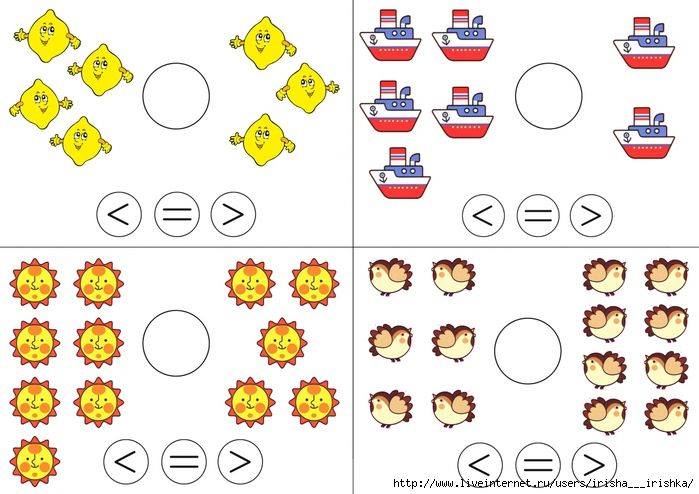 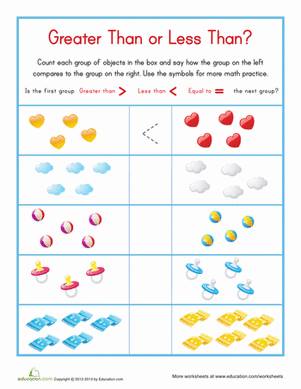 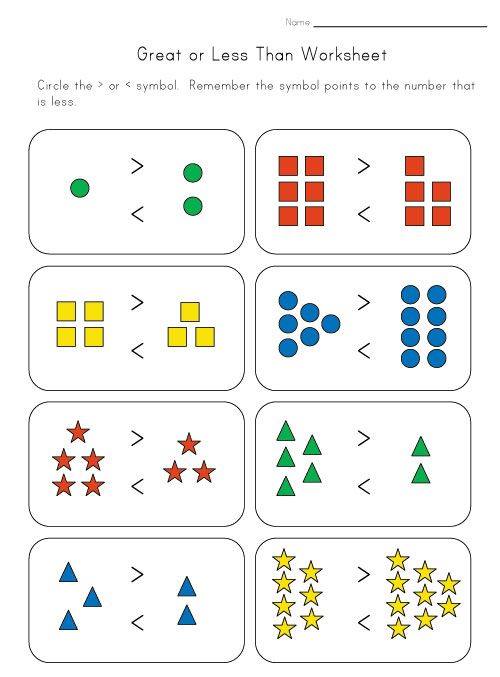 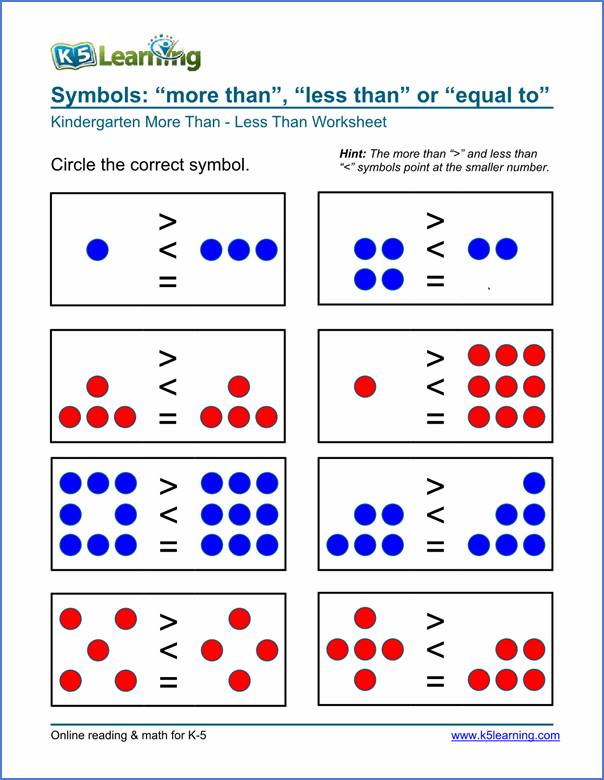 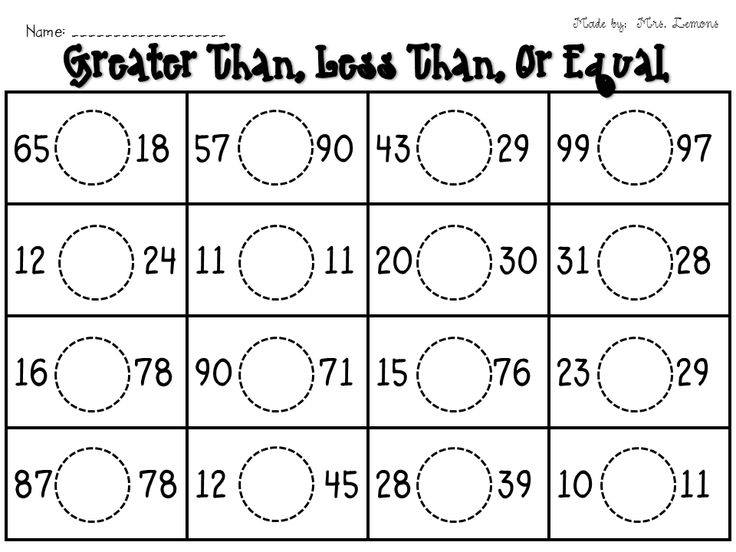 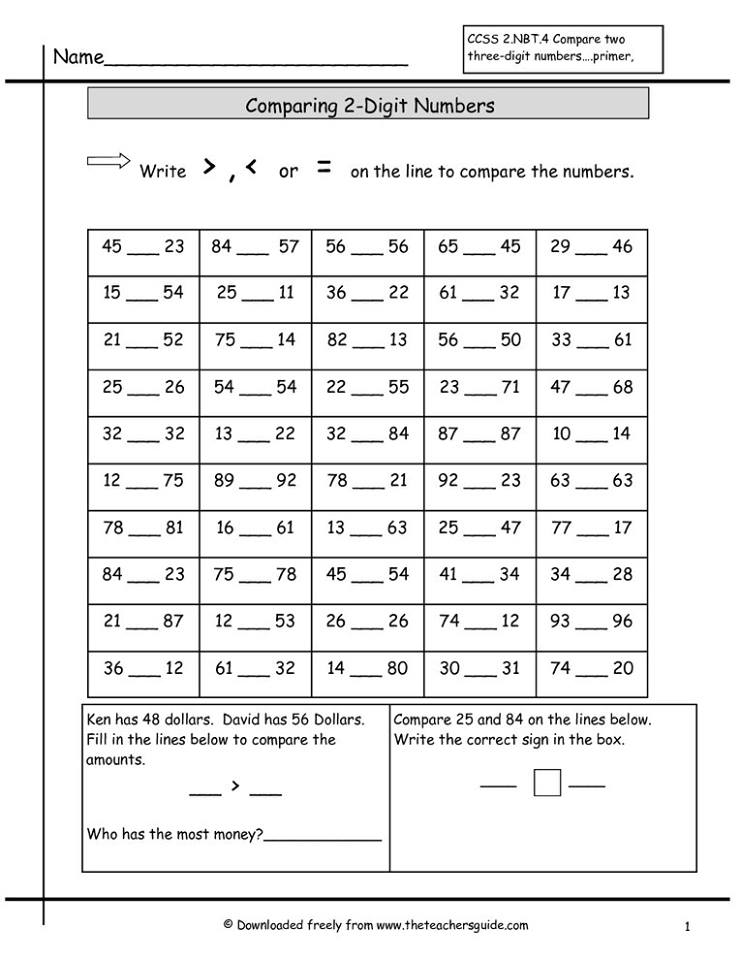 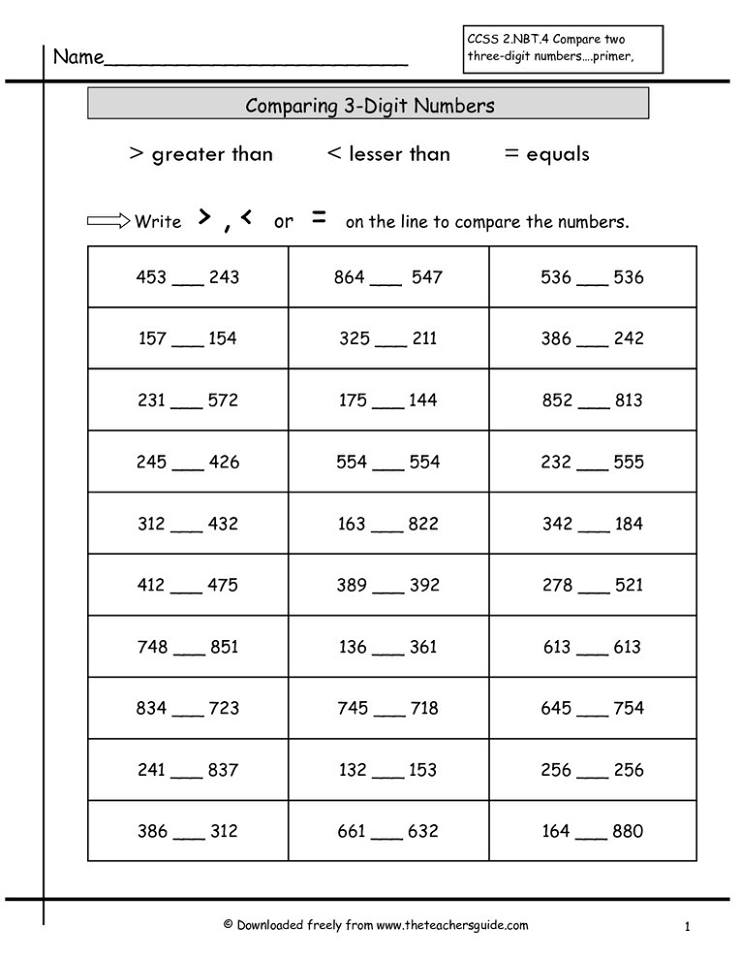 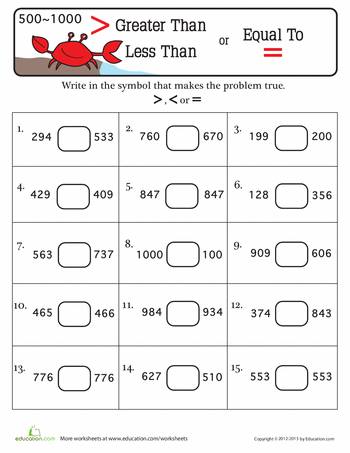 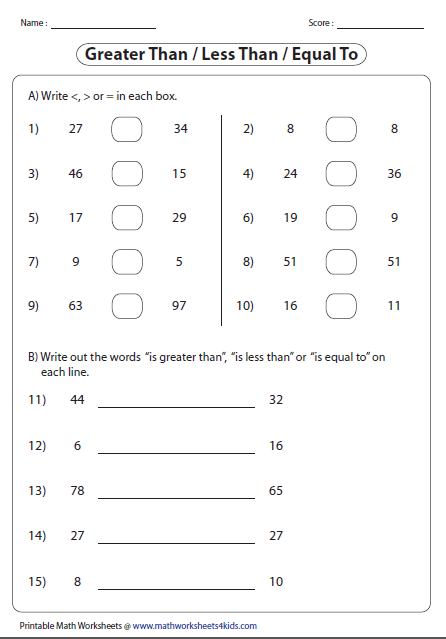 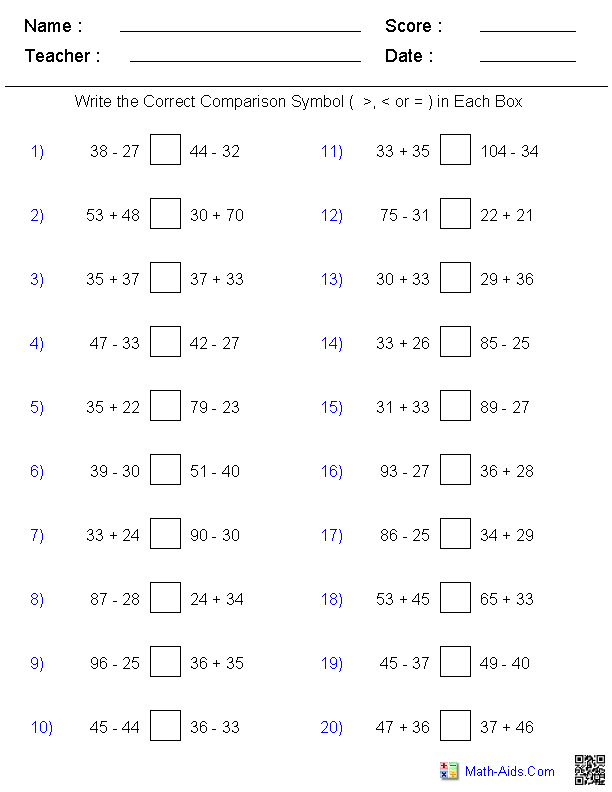 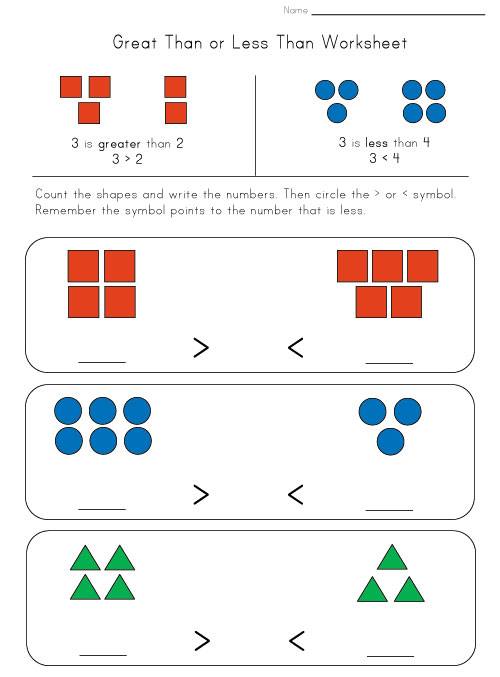 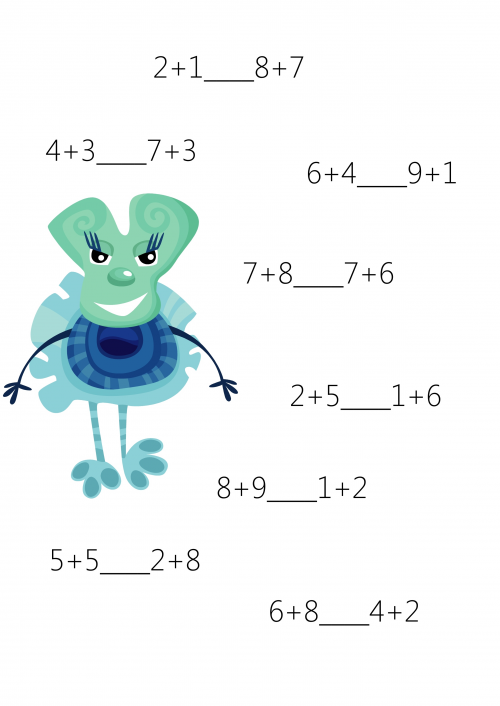 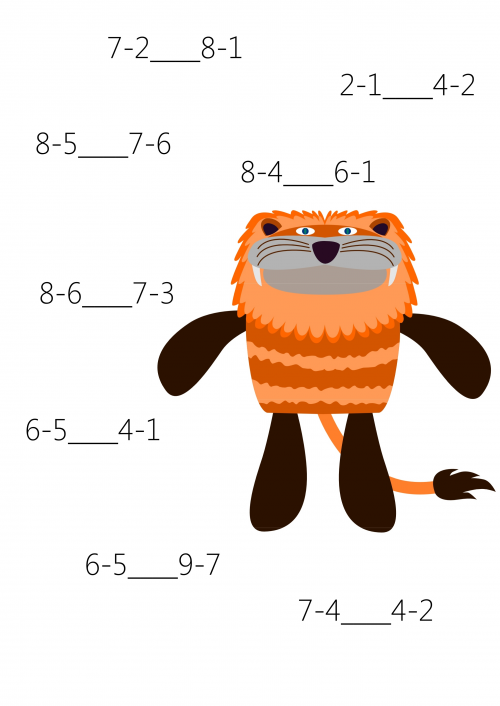 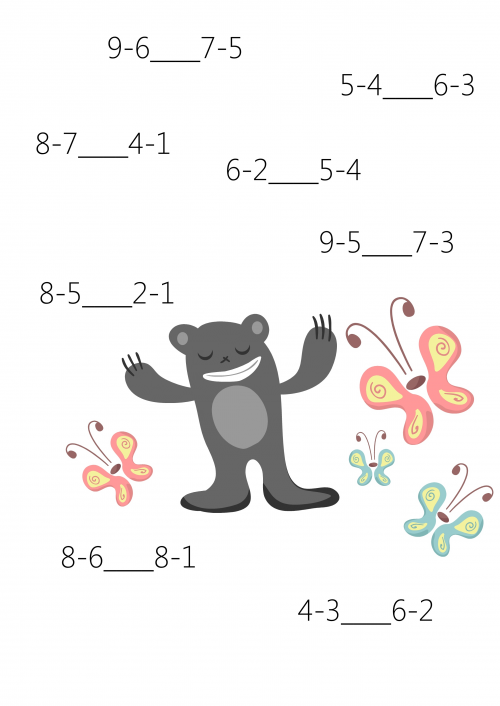 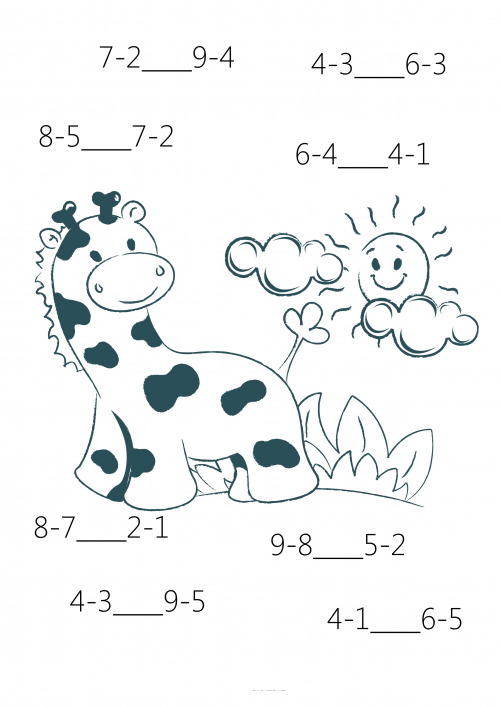 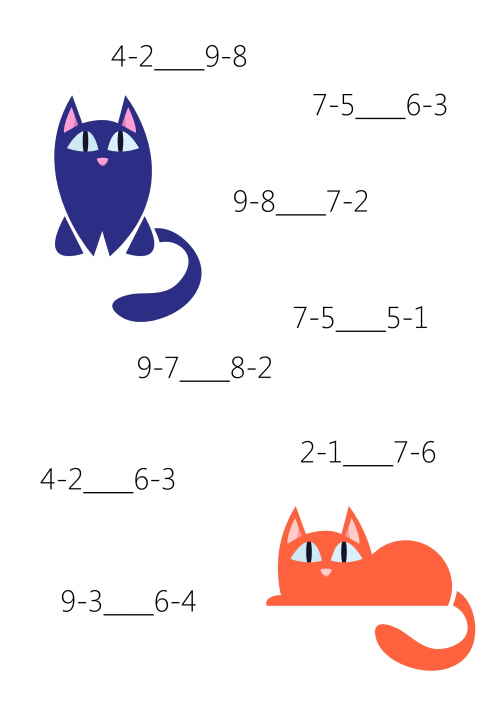 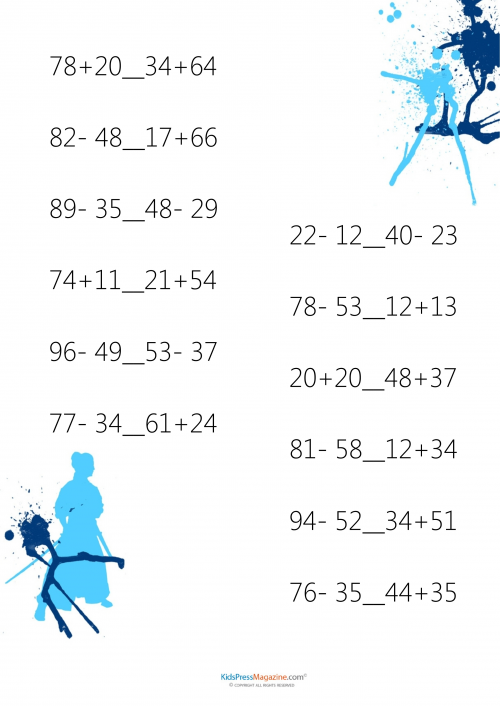 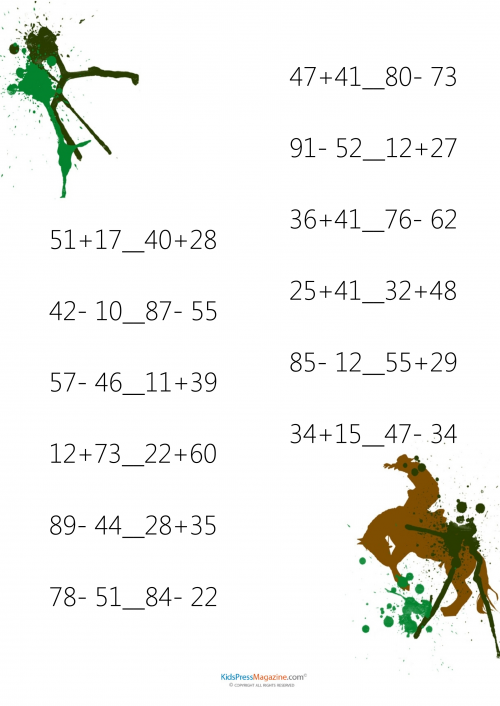 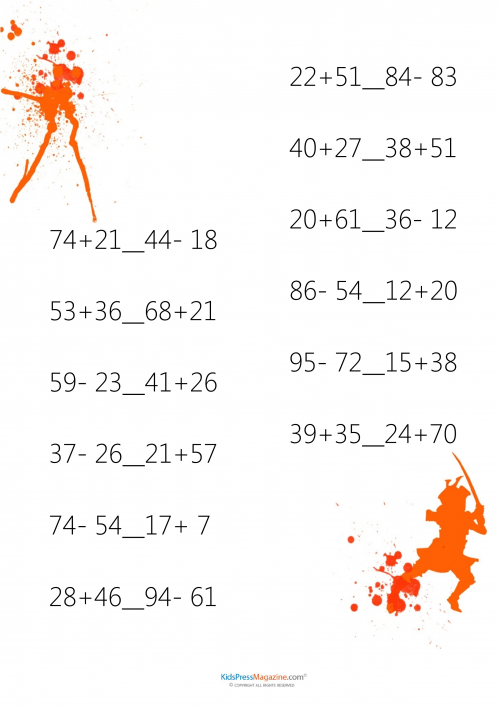 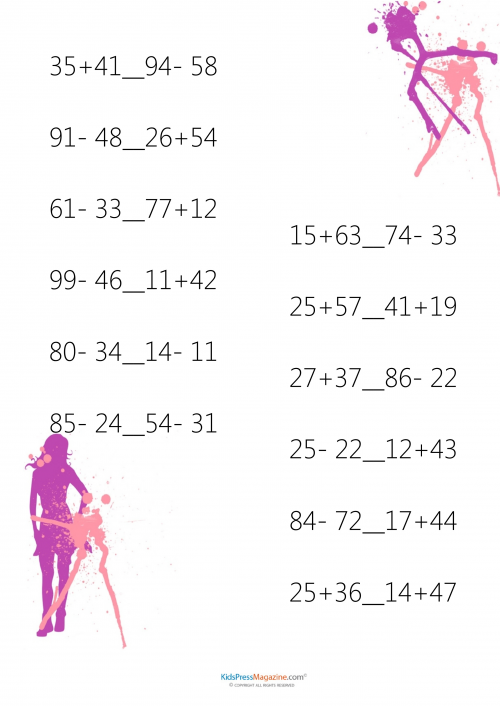 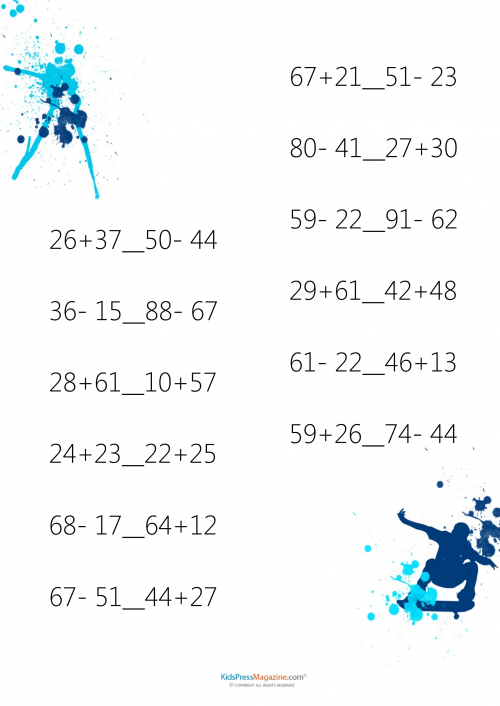 